+ 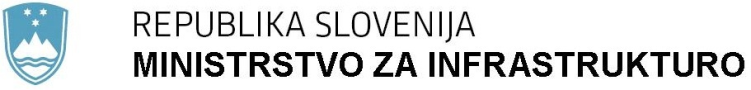      Langusova ulica 4, 1535 Ljubljana	T: 01 478 80 00	F: 01 478 81 39 	E: gp.mzi@gov.si	www.mzi.gov.siŠtevilka: 007-252/2020-129Številka: 007-252/2020-129Ljubljana, 9. 4. 2021Ljubljana, 9. 4. 2021EVA 2020-2430-0076EVA 2020-2430-0076GENERALNI SEKRETARIAT VLADE REPUBLIKE SLOVENIJEGp.gs@gov.siGENERALNI SEKRETARIAT VLADE REPUBLIKE SLOVENIJEGp.gs@gov.siZADEVA: Predlog Zakona o spodbujanju rabe obnovljivih virov energije – predlog za obravnavo ZADEVA: Predlog Zakona o spodbujanju rabe obnovljivih virov energije – predlog za obravnavo ZADEVA: Predlog Zakona o spodbujanju rabe obnovljivih virov energije – predlog za obravnavo ZADEVA: Predlog Zakona o spodbujanju rabe obnovljivih virov energije – predlog za obravnavo 1. Predlog sklepov vlade:1. Predlog sklepov vlade:1. Predlog sklepov vlade:1. Predlog sklepov vlade:Na podlagi drugega odstavka 2. člena Zakona o Vladi Republike Slovenije (Uradni list RS, št. 24/05 – uradno prečiščeno besedilo, 109/08, 38/10 – ZUKN, 8/12, 21/13, 47/13 – ZDU-1G, 65/14 in 55/17) je Vlada Republike Slovenije na …  seji dne …  pod točko ...  sprejela:SKLEPVlada Republike Slovenije je določila besedilo Zakona o spodbujanju rabe obnovljivih virov energije (EVA 2020-2430-0076) in ga pošilja v Državni zbor Republike Slovenije v obravnavo in sprejetje po rednem zakonodajnem postopku.                                                                               mag. Janja Garvas Hočevar                                                                                  vršilka dolžnosti generalnega direktorja Priloga:Predlog Zakona o spodbujanju rabe obnovljivih virov energije (EVA 2020-2430-0076)Prejemniki:Državni zbor Republike SlovenijeVsa ministrstvaSlužba Vlade RS za zakonodajoNa podlagi drugega odstavka 2. člena Zakona o Vladi Republike Slovenije (Uradni list RS, št. 24/05 – uradno prečiščeno besedilo, 109/08, 38/10 – ZUKN, 8/12, 21/13, 47/13 – ZDU-1G, 65/14 in 55/17) je Vlada Republike Slovenije na …  seji dne …  pod točko ...  sprejela:SKLEPVlada Republike Slovenije je določila besedilo Zakona o spodbujanju rabe obnovljivih virov energije (EVA 2020-2430-0076) in ga pošilja v Državni zbor Republike Slovenije v obravnavo in sprejetje po rednem zakonodajnem postopku.                                                                               mag. Janja Garvas Hočevar                                                                                  vršilka dolžnosti generalnega direktorja Priloga:Predlog Zakona o spodbujanju rabe obnovljivih virov energije (EVA 2020-2430-0076)Prejemniki:Državni zbor Republike SlovenijeVsa ministrstvaSlužba Vlade RS za zakonodajoNa podlagi drugega odstavka 2. člena Zakona o Vladi Republike Slovenije (Uradni list RS, št. 24/05 – uradno prečiščeno besedilo, 109/08, 38/10 – ZUKN, 8/12, 21/13, 47/13 – ZDU-1G, 65/14 in 55/17) je Vlada Republike Slovenije na …  seji dne …  pod točko ...  sprejela:SKLEPVlada Republike Slovenije je določila besedilo Zakona o spodbujanju rabe obnovljivih virov energije (EVA 2020-2430-0076) in ga pošilja v Državni zbor Republike Slovenije v obravnavo in sprejetje po rednem zakonodajnem postopku.                                                                               mag. Janja Garvas Hočevar                                                                                  vršilka dolžnosti generalnega direktorja Priloga:Predlog Zakona o spodbujanju rabe obnovljivih virov energije (EVA 2020-2430-0076)Prejemniki:Državni zbor Republike SlovenijeVsa ministrstvaSlužba Vlade RS za zakonodajoNa podlagi drugega odstavka 2. člena Zakona o Vladi Republike Slovenije (Uradni list RS, št. 24/05 – uradno prečiščeno besedilo, 109/08, 38/10 – ZUKN, 8/12, 21/13, 47/13 – ZDU-1G, 65/14 in 55/17) je Vlada Republike Slovenije na …  seji dne …  pod točko ...  sprejela:SKLEPVlada Republike Slovenije je določila besedilo Zakona o spodbujanju rabe obnovljivih virov energije (EVA 2020-2430-0076) in ga pošilja v Državni zbor Republike Slovenije v obravnavo in sprejetje po rednem zakonodajnem postopku.                                                                               mag. Janja Garvas Hočevar                                                                                  vršilka dolžnosti generalnega direktorja Priloga:Predlog Zakona o spodbujanju rabe obnovljivih virov energije (EVA 2020-2430-0076)Prejemniki:Državni zbor Republike SlovenijeVsa ministrstvaSlužba Vlade RS za zakonodajo2. Predlog za obravnavo predloga zakona po nujnem ali skrajšanem postopku v državnem zboru z obrazložitvijo razlogov:2. Predlog za obravnavo predloga zakona po nujnem ali skrajšanem postopku v državnem zboru z obrazložitvijo razlogov:2. Predlog za obravnavo predloga zakona po nujnem ali skrajšanem postopku v državnem zboru z obrazložitvijo razlogov:2. Predlog za obravnavo predloga zakona po nujnem ali skrajšanem postopku v državnem zboru z obrazložitvijo razlogov:////3.a Osebe, odgovorne za strokovno pripravo in usklajenost gradiva:3.a Osebe, odgovorne za strokovno pripravo in usklajenost gradiva:3.a Osebe, odgovorne za strokovno pripravo in usklajenost gradiva:3.a Osebe, odgovorne za strokovno pripravo in usklajenost gradiva:Jernej Vrtovec, minister,Blaž Košorok, državni sekretar,mag. Hinko Šolinc, generalni direktor Direktorata za energijo,mag. Tina Seršen, vodja sektorja za pravne in mednarodne energetske zadeve,mag. Erik Potočar, vodja sektorja za politiko učinkovite rabe in obnovljive vire energije,Vesna Gajšek, podsekretarka, Sektor za pravne in mednarodne energetske zadeve.Jernej Vrtovec, minister,Blaž Košorok, državni sekretar,mag. Hinko Šolinc, generalni direktor Direktorata za energijo,mag. Tina Seršen, vodja sektorja za pravne in mednarodne energetske zadeve,mag. Erik Potočar, vodja sektorja za politiko učinkovite rabe in obnovljive vire energije,Vesna Gajšek, podsekretarka, Sektor za pravne in mednarodne energetske zadeve.Jernej Vrtovec, minister,Blaž Košorok, državni sekretar,mag. Hinko Šolinc, generalni direktor Direktorata za energijo,mag. Tina Seršen, vodja sektorja za pravne in mednarodne energetske zadeve,mag. Erik Potočar, vodja sektorja za politiko učinkovite rabe in obnovljive vire energije,Vesna Gajšek, podsekretarka, Sektor za pravne in mednarodne energetske zadeve.Jernej Vrtovec, minister,Blaž Košorok, državni sekretar,mag. Hinko Šolinc, generalni direktor Direktorata za energijo,mag. Tina Seršen, vodja sektorja za pravne in mednarodne energetske zadeve,mag. Erik Potočar, vodja sektorja za politiko učinkovite rabe in obnovljive vire energije,Vesna Gajšek, podsekretarka, Sektor za pravne in mednarodne energetske zadeve.3.b Zunanji strokovnjaki, ki so sodelovali pri pripravi dela ali celotnega gradiva:3.b Zunanji strokovnjaki, ki so sodelovali pri pripravi dela ali celotnega gradiva:3.b Zunanji strokovnjaki, ki so sodelovali pri pripravi dela ali celotnega gradiva:3.b Zunanji strokovnjaki, ki so sodelovali pri pripravi dela ali celotnega gradiva:Pri pripravi gradiva so sodelovali naslednji zunanji strokovnjaki:Prof. dr. Rajko Pirnat, Inštitut za javno upravo pri Pravni fakulteti v Ljubljani,Boštjan Zuljan, Inštitut za javno upravo pri Pravni fakulteti v Ljubljani.Pri pripravi gradiva so sodelovali naslednji zunanji strokovnjaki:Prof. dr. Rajko Pirnat, Inštitut za javno upravo pri Pravni fakulteti v Ljubljani,Boštjan Zuljan, Inštitut za javno upravo pri Pravni fakulteti v Ljubljani.Pri pripravi gradiva so sodelovali naslednji zunanji strokovnjaki:Prof. dr. Rajko Pirnat, Inštitut za javno upravo pri Pravni fakulteti v Ljubljani,Boštjan Zuljan, Inštitut za javno upravo pri Pravni fakulteti v Ljubljani.Pri pripravi gradiva so sodelovali naslednji zunanji strokovnjaki:Prof. dr. Rajko Pirnat, Inštitut za javno upravo pri Pravni fakulteti v Ljubljani,Boštjan Zuljan, Inštitut za javno upravo pri Pravni fakulteti v Ljubljani.4. Predstavniki vlade, ki bodo sodelovali pri delu državnega zbora:4. Predstavniki vlade, ki bodo sodelovali pri delu državnega zbora:4. Predstavniki vlade, ki bodo sodelovali pri delu državnega zbora:4. Predstavniki vlade, ki bodo sodelovali pri delu državnega zbora:Jernej Vrtovec, minister,Blaž Košorok, državni sekretar,mag. Hinko Šolinc, generalni direktor Direktorata za energijo,mag. Tina Seršen, vodja sektorja za pravne in mednarodne energetske zadeve,mag. Erik Potočar, vodja sektorja za politiko učinkovite rabe in obnovljive vire energije,Vesna Gajšek, podsekretarka, Sektor za pravne in mednarodne energetske zadeve.Jernej Vrtovec, minister,Blaž Košorok, državni sekretar,mag. Hinko Šolinc, generalni direktor Direktorata za energijo,mag. Tina Seršen, vodja sektorja za pravne in mednarodne energetske zadeve,mag. Erik Potočar, vodja sektorja za politiko učinkovite rabe in obnovljive vire energije,Vesna Gajšek, podsekretarka, Sektor za pravne in mednarodne energetske zadeve.Jernej Vrtovec, minister,Blaž Košorok, državni sekretar,mag. Hinko Šolinc, generalni direktor Direktorata za energijo,mag. Tina Seršen, vodja sektorja za pravne in mednarodne energetske zadeve,mag. Erik Potočar, vodja sektorja za politiko učinkovite rabe in obnovljive vire energije,Vesna Gajšek, podsekretarka, Sektor za pravne in mednarodne energetske zadeve.Jernej Vrtovec, minister,Blaž Košorok, državni sekretar,mag. Hinko Šolinc, generalni direktor Direktorata za energijo,mag. Tina Seršen, vodja sektorja za pravne in mednarodne energetske zadeve,mag. Erik Potočar, vodja sektorja za politiko učinkovite rabe in obnovljive vire energije,Vesna Gajšek, podsekretarka, Sektor za pravne in mednarodne energetske zadeve.5. Kratek povzetek gradiva:5. Kratek povzetek gradiva:5. Kratek povzetek gradiva:5. Kratek povzetek gradiva:Razlogi za predlog zakona so predvsem v uskladitvi z evropskim pravnim redom. Razlogi za predlog zakona so predvsem v uskladitvi z evropskim pravnim redom. Razlogi za predlog zakona so predvsem v uskladitvi z evropskim pravnim redom. Razlogi za predlog zakona so predvsem v uskladitvi z evropskim pravnim redom. 6. Presoja posledic za:6. Presoja posledic za:6. Presoja posledic za:6. Presoja posledic za:a)javnofinančna sredstva nad 40.000 EUR v tekočem in naslednjih treh letihjavnofinančna sredstva nad 40.000 EUR v tekočem in naslednjih treh letihDAb)usklajenost slovenskega pravnega reda s pravnim redom Evropske unijeusklajenost slovenskega pravnega reda s pravnim redom Evropske unijeDAc)administrativne poslediceadministrativne poslediceNEč)gospodarstvo, zlasti mala in srednja podjetja ter konkurenčnost podjetijgospodarstvo, zlasti mala in srednja podjetja ter konkurenčnost podjetijDAd)okolje, vključno s prostorskimi in varstvenimi vidikiokolje, vključno s prostorskimi in varstvenimi vidikiDAe)socialno področjesocialno področjeNEf)dokumente razvojnega načrtovanja:nacionalne dokumente razvojnega načrtovanjarazvojne politike na ravni programov po strukturi razvojne klasifikacije programskega proračunarazvojne dokumente Evropske unije in mednarodnih organizacijdokumente razvojnega načrtovanja:nacionalne dokumente razvojnega načrtovanjarazvojne politike na ravni programov po strukturi razvojne klasifikacije programskega proračunarazvojne dokumente Evropske unije in mednarodnih organizacijDA7.a Predstavitev ocene finančnih posledic nad 40.000 EUR:7.a Predstavitev ocene finančnih posledic nad 40.000 EUR:7.a Predstavitev ocene finančnih posledic nad 40.000 EUR:7.a Predstavitev ocene finančnih posledic nad 40.000 EUR:I. Ocena finančnih posledic, ki niso načrtovane v sprejetem proračunuI. Ocena finančnih posledic, ki niso načrtovane v sprejetem proračunuI. Ocena finančnih posledic, ki niso načrtovane v sprejetem proračunuI. Ocena finančnih posledic, ki niso načrtovane v sprejetem proračunuI. Ocena finančnih posledic, ki niso načrtovane v sprejetem proračunuI. Ocena finančnih posledic, ki niso načrtovane v sprejetem proračunuI. Ocena finančnih posledic, ki niso načrtovane v sprejetem proračunuI. Ocena finančnih posledic, ki niso načrtovane v sprejetem proračunuI. Ocena finančnih posledic, ki niso načrtovane v sprejetem proračunuTekoče leto (t)Tekoče leto (t)t + 1t + 2t + 2t + 2t + 3Predvideno povečanje (+) ali zmanjšanje (–) prihodkov državnega proračuna Predvideno povečanje (+) ali zmanjšanje (–) prihodkov državnega proračuna Predvideno povečanje (+) ali zmanjšanje (–) prihodkov občinskih proračunov Predvideno povečanje (+) ali zmanjšanje (–) prihodkov občinskih proračunov Predvideno povečanje (+) ali zmanjšanje (–) odhodkov državnega proračuna Predvideno povečanje (+) ali zmanjšanje (–) odhodkov državnega proračuna Predvideno povečanje (+) ali zmanjšanje (–) odhodkov občinskih proračunovPredvideno povečanje (+) ali zmanjšanje (–) odhodkov občinskih proračunovPredvideno povečanje (+) ali zmanjšanje (–) obveznosti za druga javnofinančna sredstvaPredvideno povečanje (+) ali zmanjšanje (–) obveznosti za druga javnofinančna sredstvaII. Finančne posledice za državni proračunII. Finančne posledice za državni proračunII. Finančne posledice za državni proračunII. Finančne posledice za državni proračunII. Finančne posledice za državni proračunII. Finančne posledice za državni proračunII. Finančne posledice za državni proračunII. Finančne posledice za državni proračunII. Finančne posledice za državni proračunII.a Pravice porabe za izvedbo predlaganih rešitev so zagotovljene:II.a Pravice porabe za izvedbo predlaganih rešitev so zagotovljene:II.a Pravice porabe za izvedbo predlaganih rešitev so zagotovljene:II.a Pravice porabe za izvedbo predlaganih rešitev so zagotovljene:II.a Pravice porabe za izvedbo predlaganih rešitev so zagotovljene:II.a Pravice porabe za izvedbo predlaganih rešitev so zagotovljene:II.a Pravice porabe za izvedbo predlaganih rešitev so zagotovljene:II.a Pravice porabe za izvedbo predlaganih rešitev so zagotovljene:II.a Pravice porabe za izvedbo predlaganih rešitev so zagotovljene:Ime proračunskega uporabnika Šifra in naziv ukrepa, projektaŠifra in naziv ukrepa, projektaŠifra in naziv proračunske postavkeŠifra in naziv proračunske postavkeZnesek za tekoče leto (t)Znesek za tekoče leto (t)Znesek za tekoče leto (t)Znesek za t + 1MZISpodbujanje URE in OVESpodbujanje URE in OVE961910961910700.000700.000700.000700.000SKUPAJSKUPAJSKUPAJSKUPAJSKUPAJ700.000II.b Manjkajoče pravice porabe bodo zagotovljene s prerazporeditvijo:II.b Manjkajoče pravice porabe bodo zagotovljene s prerazporeditvijo:II.b Manjkajoče pravice porabe bodo zagotovljene s prerazporeditvijo:II.b Manjkajoče pravice porabe bodo zagotovljene s prerazporeditvijo:II.b Manjkajoče pravice porabe bodo zagotovljene s prerazporeditvijo:II.b Manjkajoče pravice porabe bodo zagotovljene s prerazporeditvijo:II.b Manjkajoče pravice porabe bodo zagotovljene s prerazporeditvijo:II.b Manjkajoče pravice porabe bodo zagotovljene s prerazporeditvijo:II.b Manjkajoče pravice porabe bodo zagotovljene s prerazporeditvijo:Ime proračunskega uporabnika Šifra in naziv ukrepa, projektaŠifra in naziv ukrepa, projektaŠifra in naziv proračunske postavke Šifra in naziv proračunske postavke Znesek za tekoče leto (t)Znesek za tekoče leto (t)Znesek za tekoče leto (t)Znesek za t + 1 SKUPAJSKUPAJSKUPAJSKUPAJSKUPAJII.c Načrtovana nadomestitev zmanjšanih prihodkov in povečanih odhodkov proračuna:II.c Načrtovana nadomestitev zmanjšanih prihodkov in povečanih odhodkov proračuna:II.c Načrtovana nadomestitev zmanjšanih prihodkov in povečanih odhodkov proračuna:II.c Načrtovana nadomestitev zmanjšanih prihodkov in povečanih odhodkov proračuna:II.c Načrtovana nadomestitev zmanjšanih prihodkov in povečanih odhodkov proračuna:II.c Načrtovana nadomestitev zmanjšanih prihodkov in povečanih odhodkov proračuna:II.c Načrtovana nadomestitev zmanjšanih prihodkov in povečanih odhodkov proračuna:II.c Načrtovana nadomestitev zmanjšanih prihodkov in povečanih odhodkov proračuna:II.c Načrtovana nadomestitev zmanjšanih prihodkov in povečanih odhodkov proračuna:Novi prihodkiNovi prihodkiNovi prihodkiZnesek za tekoče leto (t)Znesek za tekoče leto (t)Znesek za tekoče leto (t)Znesek za t + 1Znesek za t + 1Znesek za t + 1SKUPAJSKUPAJSKUPAJOBRAZLOŽITEV:Predlog zakona ima finančne posledice. Sredstva za spodbujanje ukrepov učinkovite rabe in obnovljivih virov energije so že zagotovljena v proračunu za leto 2021 in planirana v letu 2022. Dodatnih finančnih posledic za proračun pri izvajanju zakona ne bo. V primeru, da bi se kasneje izkazalo, da je potrebno zagotoviti dodatna finančna sredstva iz proračuna, se bodo manjkajoče pravice porabe zagotovile v okviru finančnega načrta Ministrstva za infrastrukturo s prerazporeditvijo, ali ob morebitnih spremembah proračuna RS v okviru razreza proračunskih izdatkov.OBRAZLOŽITEV:Predlog zakona ima finančne posledice. Sredstva za spodbujanje ukrepov učinkovite rabe in obnovljivih virov energije so že zagotovljena v proračunu za leto 2021 in planirana v letu 2022. Dodatnih finančnih posledic za proračun pri izvajanju zakona ne bo. V primeru, da bi se kasneje izkazalo, da je potrebno zagotoviti dodatna finančna sredstva iz proračuna, se bodo manjkajoče pravice porabe zagotovile v okviru finančnega načrta Ministrstva za infrastrukturo s prerazporeditvijo, ali ob morebitnih spremembah proračuna RS v okviru razreza proračunskih izdatkov.OBRAZLOŽITEV:Predlog zakona ima finančne posledice. Sredstva za spodbujanje ukrepov učinkovite rabe in obnovljivih virov energije so že zagotovljena v proračunu za leto 2021 in planirana v letu 2022. Dodatnih finančnih posledic za proračun pri izvajanju zakona ne bo. V primeru, da bi se kasneje izkazalo, da je potrebno zagotoviti dodatna finančna sredstva iz proračuna, se bodo manjkajoče pravice porabe zagotovile v okviru finančnega načrta Ministrstva za infrastrukturo s prerazporeditvijo, ali ob morebitnih spremembah proračuna RS v okviru razreza proračunskih izdatkov.OBRAZLOŽITEV:Predlog zakona ima finančne posledice. Sredstva za spodbujanje ukrepov učinkovite rabe in obnovljivih virov energije so že zagotovljena v proračunu za leto 2021 in planirana v letu 2022. Dodatnih finančnih posledic za proračun pri izvajanju zakona ne bo. V primeru, da bi se kasneje izkazalo, da je potrebno zagotoviti dodatna finančna sredstva iz proračuna, se bodo manjkajoče pravice porabe zagotovile v okviru finančnega načrta Ministrstva za infrastrukturo s prerazporeditvijo, ali ob morebitnih spremembah proračuna RS v okviru razreza proračunskih izdatkov.OBRAZLOŽITEV:Predlog zakona ima finančne posledice. Sredstva za spodbujanje ukrepov učinkovite rabe in obnovljivih virov energije so že zagotovljena v proračunu za leto 2021 in planirana v letu 2022. Dodatnih finančnih posledic za proračun pri izvajanju zakona ne bo. V primeru, da bi se kasneje izkazalo, da je potrebno zagotoviti dodatna finančna sredstva iz proračuna, se bodo manjkajoče pravice porabe zagotovile v okviru finančnega načrta Ministrstva za infrastrukturo s prerazporeditvijo, ali ob morebitnih spremembah proračuna RS v okviru razreza proračunskih izdatkov.OBRAZLOŽITEV:Predlog zakona ima finančne posledice. Sredstva za spodbujanje ukrepov učinkovite rabe in obnovljivih virov energije so že zagotovljena v proračunu za leto 2021 in planirana v letu 2022. Dodatnih finančnih posledic za proračun pri izvajanju zakona ne bo. V primeru, da bi se kasneje izkazalo, da je potrebno zagotoviti dodatna finančna sredstva iz proračuna, se bodo manjkajoče pravice porabe zagotovile v okviru finančnega načrta Ministrstva za infrastrukturo s prerazporeditvijo, ali ob morebitnih spremembah proračuna RS v okviru razreza proračunskih izdatkov.OBRAZLOŽITEV:Predlog zakona ima finančne posledice. Sredstva za spodbujanje ukrepov učinkovite rabe in obnovljivih virov energije so že zagotovljena v proračunu za leto 2021 in planirana v letu 2022. Dodatnih finančnih posledic za proračun pri izvajanju zakona ne bo. V primeru, da bi se kasneje izkazalo, da je potrebno zagotoviti dodatna finančna sredstva iz proračuna, se bodo manjkajoče pravice porabe zagotovile v okviru finančnega načrta Ministrstva za infrastrukturo s prerazporeditvijo, ali ob morebitnih spremembah proračuna RS v okviru razreza proračunskih izdatkov.OBRAZLOŽITEV:Predlog zakona ima finančne posledice. Sredstva za spodbujanje ukrepov učinkovite rabe in obnovljivih virov energije so že zagotovljena v proračunu za leto 2021 in planirana v letu 2022. Dodatnih finančnih posledic za proračun pri izvajanju zakona ne bo. V primeru, da bi se kasneje izkazalo, da je potrebno zagotoviti dodatna finančna sredstva iz proračuna, se bodo manjkajoče pravice porabe zagotovile v okviru finančnega načrta Ministrstva za infrastrukturo s prerazporeditvijo, ali ob morebitnih spremembah proračuna RS v okviru razreza proračunskih izdatkov.OBRAZLOŽITEV:Predlog zakona ima finančne posledice. Sredstva za spodbujanje ukrepov učinkovite rabe in obnovljivih virov energije so že zagotovljena v proračunu za leto 2021 in planirana v letu 2022. Dodatnih finančnih posledic za proračun pri izvajanju zakona ne bo. V primeru, da bi se kasneje izkazalo, da je potrebno zagotoviti dodatna finančna sredstva iz proračuna, se bodo manjkajoče pravice porabe zagotovile v okviru finančnega načrta Ministrstva za infrastrukturo s prerazporeditvijo, ali ob morebitnih spremembah proračuna RS v okviru razreza proračunskih izdatkov.7.b Predstavitev ocene finančnih posledic pod 40.000 EUR:(Samo če izberete NE pod točko 6.a.)Kratka obrazložitev7.b Predstavitev ocene finančnih posledic pod 40.000 EUR:(Samo če izberete NE pod točko 6.a.)Kratka obrazložitev7.b Predstavitev ocene finančnih posledic pod 40.000 EUR:(Samo če izberete NE pod točko 6.a.)Kratka obrazložitev7.b Predstavitev ocene finančnih posledic pod 40.000 EUR:(Samo če izberete NE pod točko 6.a.)Kratka obrazložitev7.b Predstavitev ocene finančnih posledic pod 40.000 EUR:(Samo če izberete NE pod točko 6.a.)Kratka obrazložitev7.b Predstavitev ocene finančnih posledic pod 40.000 EUR:(Samo če izberete NE pod točko 6.a.)Kratka obrazložitev7.b Predstavitev ocene finančnih posledic pod 40.000 EUR:(Samo če izberete NE pod točko 6.a.)Kratka obrazložitev7.b Predstavitev ocene finančnih posledic pod 40.000 EUR:(Samo če izberete NE pod točko 6.a.)Kratka obrazložitev7.b Predstavitev ocene finančnih posledic pod 40.000 EUR:(Samo če izberete NE pod točko 6.a.)Kratka obrazložitev8. Predstavitev sodelovanja z združenji občin:8. Predstavitev sodelovanja z združenji občin:8. Predstavitev sodelovanja z združenji občin:8. Predstavitev sodelovanja z združenji občin:8. Predstavitev sodelovanja z združenji občin:8. Predstavitev sodelovanja z združenji občin:8. Predstavitev sodelovanja z združenji občin:8. Predstavitev sodelovanja z združenji občin:8. Predstavitev sodelovanja z združenji občin:Vsebina predloženega gradiva (predpisa) vpliva na:pristojnosti občin,delovanje občin,financiranje občin.Vsebina predloženega gradiva (predpisa) vpliva na:pristojnosti občin,delovanje občin,financiranje občin.Vsebina predloženega gradiva (predpisa) vpliva na:pristojnosti občin,delovanje občin,financiranje občin.Vsebina predloženega gradiva (predpisa) vpliva na:pristojnosti občin,delovanje občin,financiranje občin.Vsebina predloženega gradiva (predpisa) vpliva na:pristojnosti občin,delovanje občin,financiranje občin.Vsebina predloženega gradiva (predpisa) vpliva na:pristojnosti občin,delovanje občin,financiranje občin.Vsebina predloženega gradiva (predpisa) vpliva na:pristojnosti občin,delovanje občin,financiranje občin.NENEGradivo (predpis) je bilo poslano v mnenje: Skupnosti občin Slovenije SOS: DAZdruženju občin Slovenije ZOS: DAZdruženju mestnih občin Slovenije ZMOS: DAGradivo (predpis) je bilo poslano v mnenje: Skupnosti občin Slovenije SOS: DAZdruženju občin Slovenije ZOS: DAZdruženju mestnih občin Slovenije ZMOS: DAGradivo (predpis) je bilo poslano v mnenje: Skupnosti občin Slovenije SOS: DAZdruženju občin Slovenije ZOS: DAZdruženju mestnih občin Slovenije ZMOS: DAGradivo (predpis) je bilo poslano v mnenje: Skupnosti občin Slovenije SOS: DAZdruženju občin Slovenije ZOS: DAZdruženju mestnih občin Slovenije ZMOS: DAGradivo (predpis) je bilo poslano v mnenje: Skupnosti občin Slovenije SOS: DAZdruženju občin Slovenije ZOS: DAZdruženju mestnih občin Slovenije ZMOS: DAGradivo (predpis) je bilo poslano v mnenje: Skupnosti občin Slovenije SOS: DAZdruženju občin Slovenije ZOS: DAZdruženju mestnih občin Slovenije ZMOS: DAGradivo (predpis) je bilo poslano v mnenje: Skupnosti občin Slovenije SOS: DAZdruženju občin Slovenije ZOS: DAZdruženju mestnih občin Slovenije ZMOS: DAGradivo (predpis) je bilo poslano v mnenje: Skupnosti občin Slovenije SOS: DAZdruženju občin Slovenije ZOS: DAZdruženju mestnih občin Slovenije ZMOS: DAGradivo (predpis) je bilo poslano v mnenje: Skupnosti občin Slovenije SOS: DAZdruženju občin Slovenije ZOS: DAZdruženju mestnih občin Slovenije ZMOS: DA9. Predstavitev sodelovanja javnosti:9. Predstavitev sodelovanja javnosti:9. Predstavitev sodelovanja javnosti:9. Predstavitev sodelovanja javnosti:9. Predstavitev sodelovanja javnosti:9. Predstavitev sodelovanja javnosti:9. Predstavitev sodelovanja javnosti:9. Predstavitev sodelovanja javnosti:9. Predstavitev sodelovanja javnosti:Gradivo je bilo predhodno objavljeno na spletni strani predlagatelja:Gradivo je bilo predhodno objavljeno na spletni strani predlagatelja:Gradivo je bilo predhodno objavljeno na spletni strani predlagatelja:Gradivo je bilo predhodno objavljeno na spletni strani predlagatelja:Gradivo je bilo predhodno objavljeno na spletni strani predlagatelja:Gradivo je bilo predhodno objavljeno na spletni strani predlagatelja:Gradivo je bilo predhodno objavljeno na spletni strani predlagatelja:DADA(Če je odgovor NE, navedite, zakaj ni bilo objavljeno.)(Če je odgovor NE, navedite, zakaj ni bilo objavljeno.)(Če je odgovor NE, navedite, zakaj ni bilo objavljeno.)(Če je odgovor NE, navedite, zakaj ni bilo objavljeno.)(Če je odgovor NE, navedite, zakaj ni bilo objavljeno.)(Če je odgovor NE, navedite, zakaj ni bilo objavljeno.)(Če je odgovor NE, navedite, zakaj ni bilo objavljeno.)(Če je odgovor NE, navedite, zakaj ni bilo objavljeno.)(Če je odgovor NE, navedite, zakaj ni bilo objavljeno.)Gradivo je bilo objavljeno na spletni strani Ministrstva za infrastrukturo in na e-demokraciji.Datum objave: 12.11.2020 do 13.12.2020Predlog zakona je bil objavljen na spletni strani Ministrstva za infrastrukturo in na e-demokraciji od 12. 11. 2020 do 13. 12. 2020. V fazi javne obravnave smo prejeli pripombe 75 različnih dajalcev in sicer so največ pripomb in predlogov podali: Ministrstvo za okolje in prostor, Inšpektorat Republike Slovenija za infrastrukturo, Agencija za energijo, Eko sklad, ELES d.o.o., SODO d.o.o., Borzen d.o.o., EZS Sekcija dobaviteljev, EZS Sekcija za daljinsko ogrevanje, Skupina HSE, Gospodarsko interesno združenje distribucije električne energije, Zveza potrošnikov Slovenije, Focus, OMV Slovenija d.o.o., Trgovinska zbornica Slovenije, Gospodarsko interesno združenje za distribucijo plina, g.i.z., Adriaplin d.o.o., Plinovodi d.o.o., Inštitut Jožef Štefan – Center za energetsko učinkovitost, Združenje občin Slovenije, Energetika Ljubljana, Energetika Maribor, GEN energija d.o.o., ZaEnSvet, Združenje slovenske fotovoltaike (ZSFV) gospodarsko interesno združenje, Združenje za lesno biomaso Slovenije. Ministrstvo za infrastrukturo je pregledalo in obravnavalo vse prejete pripombe in jih večinoma tudi upoštevalo, v kolikor niso bile v nasprotju s pravnim redom Republike Slovenije in EU ter sistemskimi rešitvami predloga zakona.Gradivo je bilo objavljeno na spletni strani Ministrstva za infrastrukturo in na e-demokraciji.Datum objave: 12.11.2020 do 13.12.2020Predlog zakona je bil objavljen na spletni strani Ministrstva za infrastrukturo in na e-demokraciji od 12. 11. 2020 do 13. 12. 2020. V fazi javne obravnave smo prejeli pripombe 75 različnih dajalcev in sicer so največ pripomb in predlogov podali: Ministrstvo za okolje in prostor, Inšpektorat Republike Slovenija za infrastrukturo, Agencija za energijo, Eko sklad, ELES d.o.o., SODO d.o.o., Borzen d.o.o., EZS Sekcija dobaviteljev, EZS Sekcija za daljinsko ogrevanje, Skupina HSE, Gospodarsko interesno združenje distribucije električne energije, Zveza potrošnikov Slovenije, Focus, OMV Slovenija d.o.o., Trgovinska zbornica Slovenije, Gospodarsko interesno združenje za distribucijo plina, g.i.z., Adriaplin d.o.o., Plinovodi d.o.o., Inštitut Jožef Štefan – Center za energetsko učinkovitost, Združenje občin Slovenije, Energetika Ljubljana, Energetika Maribor, GEN energija d.o.o., ZaEnSvet, Združenje slovenske fotovoltaike (ZSFV) gospodarsko interesno združenje, Združenje za lesno biomaso Slovenije. Ministrstvo za infrastrukturo je pregledalo in obravnavalo vse prejete pripombe in jih večinoma tudi upoštevalo, v kolikor niso bile v nasprotju s pravnim redom Republike Slovenije in EU ter sistemskimi rešitvami predloga zakona.Gradivo je bilo objavljeno na spletni strani Ministrstva za infrastrukturo in na e-demokraciji.Datum objave: 12.11.2020 do 13.12.2020Predlog zakona je bil objavljen na spletni strani Ministrstva za infrastrukturo in na e-demokraciji od 12. 11. 2020 do 13. 12. 2020. V fazi javne obravnave smo prejeli pripombe 75 različnih dajalcev in sicer so največ pripomb in predlogov podali: Ministrstvo za okolje in prostor, Inšpektorat Republike Slovenija za infrastrukturo, Agencija za energijo, Eko sklad, ELES d.o.o., SODO d.o.o., Borzen d.o.o., EZS Sekcija dobaviteljev, EZS Sekcija za daljinsko ogrevanje, Skupina HSE, Gospodarsko interesno združenje distribucije električne energije, Zveza potrošnikov Slovenije, Focus, OMV Slovenija d.o.o., Trgovinska zbornica Slovenije, Gospodarsko interesno združenje za distribucijo plina, g.i.z., Adriaplin d.o.o., Plinovodi d.o.o., Inštitut Jožef Štefan – Center za energetsko učinkovitost, Združenje občin Slovenije, Energetika Ljubljana, Energetika Maribor, GEN energija d.o.o., ZaEnSvet, Združenje slovenske fotovoltaike (ZSFV) gospodarsko interesno združenje, Združenje za lesno biomaso Slovenije. Ministrstvo za infrastrukturo je pregledalo in obravnavalo vse prejete pripombe in jih večinoma tudi upoštevalo, v kolikor niso bile v nasprotju s pravnim redom Republike Slovenije in EU ter sistemskimi rešitvami predloga zakona.Gradivo je bilo objavljeno na spletni strani Ministrstva za infrastrukturo in na e-demokraciji.Datum objave: 12.11.2020 do 13.12.2020Predlog zakona je bil objavljen na spletni strani Ministrstva za infrastrukturo in na e-demokraciji od 12. 11. 2020 do 13. 12. 2020. V fazi javne obravnave smo prejeli pripombe 75 različnih dajalcev in sicer so največ pripomb in predlogov podali: Ministrstvo za okolje in prostor, Inšpektorat Republike Slovenija za infrastrukturo, Agencija za energijo, Eko sklad, ELES d.o.o., SODO d.o.o., Borzen d.o.o., EZS Sekcija dobaviteljev, EZS Sekcija za daljinsko ogrevanje, Skupina HSE, Gospodarsko interesno združenje distribucije električne energije, Zveza potrošnikov Slovenije, Focus, OMV Slovenija d.o.o., Trgovinska zbornica Slovenije, Gospodarsko interesno združenje za distribucijo plina, g.i.z., Adriaplin d.o.o., Plinovodi d.o.o., Inštitut Jožef Štefan – Center za energetsko učinkovitost, Združenje občin Slovenije, Energetika Ljubljana, Energetika Maribor, GEN energija d.o.o., ZaEnSvet, Združenje slovenske fotovoltaike (ZSFV) gospodarsko interesno združenje, Združenje za lesno biomaso Slovenije. Ministrstvo za infrastrukturo je pregledalo in obravnavalo vse prejete pripombe in jih večinoma tudi upoštevalo, v kolikor niso bile v nasprotju s pravnim redom Republike Slovenije in EU ter sistemskimi rešitvami predloga zakona.Gradivo je bilo objavljeno na spletni strani Ministrstva za infrastrukturo in na e-demokraciji.Datum objave: 12.11.2020 do 13.12.2020Predlog zakona je bil objavljen na spletni strani Ministrstva za infrastrukturo in na e-demokraciji od 12. 11. 2020 do 13. 12. 2020. V fazi javne obravnave smo prejeli pripombe 75 različnih dajalcev in sicer so največ pripomb in predlogov podali: Ministrstvo za okolje in prostor, Inšpektorat Republike Slovenija za infrastrukturo, Agencija za energijo, Eko sklad, ELES d.o.o., SODO d.o.o., Borzen d.o.o., EZS Sekcija dobaviteljev, EZS Sekcija za daljinsko ogrevanje, Skupina HSE, Gospodarsko interesno združenje distribucije električne energije, Zveza potrošnikov Slovenije, Focus, OMV Slovenija d.o.o., Trgovinska zbornica Slovenije, Gospodarsko interesno združenje za distribucijo plina, g.i.z., Adriaplin d.o.o., Plinovodi d.o.o., Inštitut Jožef Štefan – Center za energetsko učinkovitost, Združenje občin Slovenije, Energetika Ljubljana, Energetika Maribor, GEN energija d.o.o., ZaEnSvet, Združenje slovenske fotovoltaike (ZSFV) gospodarsko interesno združenje, Združenje za lesno biomaso Slovenije. Ministrstvo za infrastrukturo je pregledalo in obravnavalo vse prejete pripombe in jih večinoma tudi upoštevalo, v kolikor niso bile v nasprotju s pravnim redom Republike Slovenije in EU ter sistemskimi rešitvami predloga zakona.Gradivo je bilo objavljeno na spletni strani Ministrstva za infrastrukturo in na e-demokraciji.Datum objave: 12.11.2020 do 13.12.2020Predlog zakona je bil objavljen na spletni strani Ministrstva za infrastrukturo in na e-demokraciji od 12. 11. 2020 do 13. 12. 2020. V fazi javne obravnave smo prejeli pripombe 75 različnih dajalcev in sicer so največ pripomb in predlogov podali: Ministrstvo za okolje in prostor, Inšpektorat Republike Slovenija za infrastrukturo, Agencija za energijo, Eko sklad, ELES d.o.o., SODO d.o.o., Borzen d.o.o., EZS Sekcija dobaviteljev, EZS Sekcija za daljinsko ogrevanje, Skupina HSE, Gospodarsko interesno združenje distribucije električne energije, Zveza potrošnikov Slovenije, Focus, OMV Slovenija d.o.o., Trgovinska zbornica Slovenije, Gospodarsko interesno združenje za distribucijo plina, g.i.z., Adriaplin d.o.o., Plinovodi d.o.o., Inštitut Jožef Štefan – Center za energetsko učinkovitost, Združenje občin Slovenije, Energetika Ljubljana, Energetika Maribor, GEN energija d.o.o., ZaEnSvet, Združenje slovenske fotovoltaike (ZSFV) gospodarsko interesno združenje, Združenje za lesno biomaso Slovenije. Ministrstvo za infrastrukturo je pregledalo in obravnavalo vse prejete pripombe in jih večinoma tudi upoštevalo, v kolikor niso bile v nasprotju s pravnim redom Republike Slovenije in EU ter sistemskimi rešitvami predloga zakona.Gradivo je bilo objavljeno na spletni strani Ministrstva za infrastrukturo in na e-demokraciji.Datum objave: 12.11.2020 do 13.12.2020Predlog zakona je bil objavljen na spletni strani Ministrstva za infrastrukturo in na e-demokraciji od 12. 11. 2020 do 13. 12. 2020. V fazi javne obravnave smo prejeli pripombe 75 različnih dajalcev in sicer so največ pripomb in predlogov podali: Ministrstvo za okolje in prostor, Inšpektorat Republike Slovenija za infrastrukturo, Agencija za energijo, Eko sklad, ELES d.o.o., SODO d.o.o., Borzen d.o.o., EZS Sekcija dobaviteljev, EZS Sekcija za daljinsko ogrevanje, Skupina HSE, Gospodarsko interesno združenje distribucije električne energije, Zveza potrošnikov Slovenije, Focus, OMV Slovenija d.o.o., Trgovinska zbornica Slovenije, Gospodarsko interesno združenje za distribucijo plina, g.i.z., Adriaplin d.o.o., Plinovodi d.o.o., Inštitut Jožef Štefan – Center za energetsko učinkovitost, Združenje občin Slovenije, Energetika Ljubljana, Energetika Maribor, GEN energija d.o.o., ZaEnSvet, Združenje slovenske fotovoltaike (ZSFV) gospodarsko interesno združenje, Združenje za lesno biomaso Slovenije. Ministrstvo za infrastrukturo je pregledalo in obravnavalo vse prejete pripombe in jih večinoma tudi upoštevalo, v kolikor niso bile v nasprotju s pravnim redom Republike Slovenije in EU ter sistemskimi rešitvami predloga zakona.Gradivo je bilo objavljeno na spletni strani Ministrstva za infrastrukturo in na e-demokraciji.Datum objave: 12.11.2020 do 13.12.2020Predlog zakona je bil objavljen na spletni strani Ministrstva za infrastrukturo in na e-demokraciji od 12. 11. 2020 do 13. 12. 2020. V fazi javne obravnave smo prejeli pripombe 75 različnih dajalcev in sicer so največ pripomb in predlogov podali: Ministrstvo za okolje in prostor, Inšpektorat Republike Slovenija za infrastrukturo, Agencija za energijo, Eko sklad, ELES d.o.o., SODO d.o.o., Borzen d.o.o., EZS Sekcija dobaviteljev, EZS Sekcija za daljinsko ogrevanje, Skupina HSE, Gospodarsko interesno združenje distribucije električne energije, Zveza potrošnikov Slovenije, Focus, OMV Slovenija d.o.o., Trgovinska zbornica Slovenije, Gospodarsko interesno združenje za distribucijo plina, g.i.z., Adriaplin d.o.o., Plinovodi d.o.o., Inštitut Jožef Štefan – Center za energetsko učinkovitost, Združenje občin Slovenije, Energetika Ljubljana, Energetika Maribor, GEN energija d.o.o., ZaEnSvet, Združenje slovenske fotovoltaike (ZSFV) gospodarsko interesno združenje, Združenje za lesno biomaso Slovenije. Ministrstvo za infrastrukturo je pregledalo in obravnavalo vse prejete pripombe in jih večinoma tudi upoštevalo, v kolikor niso bile v nasprotju s pravnim redom Republike Slovenije in EU ter sistemskimi rešitvami predloga zakona.Gradivo je bilo objavljeno na spletni strani Ministrstva za infrastrukturo in na e-demokraciji.Datum objave: 12.11.2020 do 13.12.2020Predlog zakona je bil objavljen na spletni strani Ministrstva za infrastrukturo in na e-demokraciji od 12. 11. 2020 do 13. 12. 2020. V fazi javne obravnave smo prejeli pripombe 75 različnih dajalcev in sicer so največ pripomb in predlogov podali: Ministrstvo za okolje in prostor, Inšpektorat Republike Slovenija za infrastrukturo, Agencija za energijo, Eko sklad, ELES d.o.o., SODO d.o.o., Borzen d.o.o., EZS Sekcija dobaviteljev, EZS Sekcija za daljinsko ogrevanje, Skupina HSE, Gospodarsko interesno združenje distribucije električne energije, Zveza potrošnikov Slovenije, Focus, OMV Slovenija d.o.o., Trgovinska zbornica Slovenije, Gospodarsko interesno združenje za distribucijo plina, g.i.z., Adriaplin d.o.o., Plinovodi d.o.o., Inštitut Jožef Štefan – Center za energetsko učinkovitost, Združenje občin Slovenije, Energetika Ljubljana, Energetika Maribor, GEN energija d.o.o., ZaEnSvet, Združenje slovenske fotovoltaike (ZSFV) gospodarsko interesno združenje, Združenje za lesno biomaso Slovenije. Ministrstvo za infrastrukturo je pregledalo in obravnavalo vse prejete pripombe in jih večinoma tudi upoštevalo, v kolikor niso bile v nasprotju s pravnim redom Republike Slovenije in EU ter sistemskimi rešitvami predloga zakona.10. Pri pripravi gradiva so bile upoštevane zahteve iz Resolucije o normativni dejavnosti:10. Pri pripravi gradiva so bile upoštevane zahteve iz Resolucije o normativni dejavnosti:10. Pri pripravi gradiva so bile upoštevane zahteve iz Resolucije o normativni dejavnosti:10. Pri pripravi gradiva so bile upoštevane zahteve iz Resolucije o normativni dejavnosti:10. Pri pripravi gradiva so bile upoštevane zahteve iz Resolucije o normativni dejavnosti:10. Pri pripravi gradiva so bile upoštevane zahteve iz Resolucije o normativni dejavnosti:10. Pri pripravi gradiva so bile upoštevane zahteve iz Resolucije o normativni dejavnosti:DADA11. Gradivo je uvrščeno v delovni program vlade:11. Gradivo je uvrščeno v delovni program vlade:11. Gradivo je uvrščeno v delovni program vlade:11. Gradivo je uvrščeno v delovni program vlade:11. Gradivo je uvrščeno v delovni program vlade:11. Gradivo je uvrščeno v delovni program vlade:11. Gradivo je uvrščeno v delovni program vlade:DADA       Jernej Vrtovec   MINISTER       Jernej Vrtovec   MINISTER       Jernej Vrtovec   MINISTER       Jernej Vrtovec   MINISTER       Jernej Vrtovec   MINISTER       Jernej Vrtovec   MINISTER       Jernej Vrtovec   MINISTER       Jernej Vrtovec   MINISTER       Jernej Vrtovec   MINISTER